BULLETIN BOARD:Today:10:00 am Sabbath School11:15 am Worship ServicePlease join us for lunch!8:32 pm       SunsetSunday:     8:00 am      Work Bee   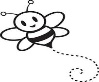 9:00 am      Crossroads Radio Ministry Program  KAHI 950 AM
                     and 104.5 FM or streaming live: www.kahi.com  Thursday:noon 	     Information for the bulletin to Renee’Friday:8:32 pm     SunsetWork bee, Sunday June 26th 8am. Grass & Weed MowingPlease bring tools if you can.                 Shingle Springs SDA Church      Pastor:		             Timothy Judson		
      Head Elder/Treasurer:   	Marcol Greenlaw	      Head Deacon:               	Charles Kelley        	
      Health Director:             	Ellen Starr		        Music Coordinator:       	Stacey Earnest       	Today’s greeter is Sue Fennessey SHINGLE SPRINGSSDA CHURCH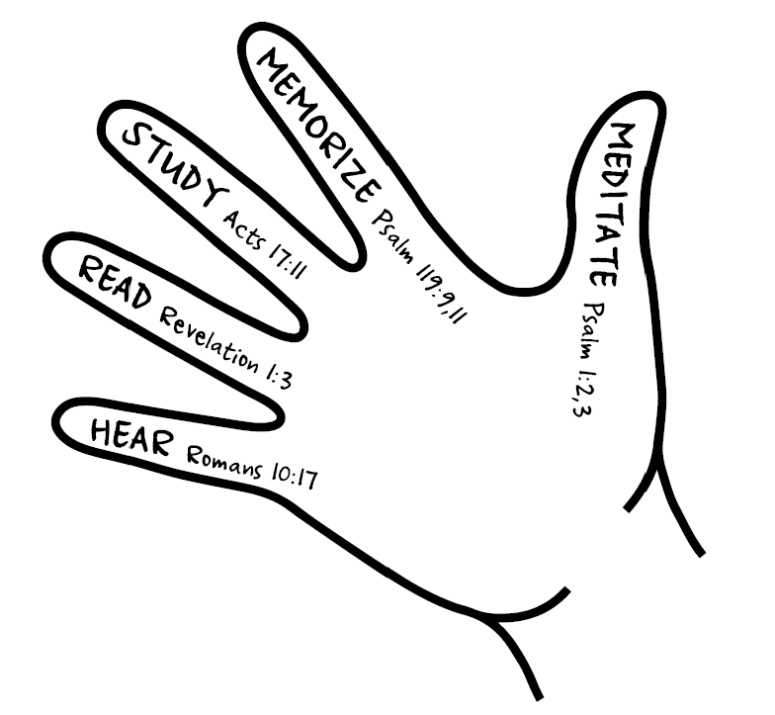 3149 North Shingle Rd, Shingle Springs, CA 95682        P.O. Box 172, Shingle Springs, CA, 95682               shinglesprings.adventistfaith.org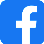 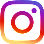 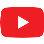 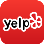 SHINGLE SPRINGS SDA CHURCHJune 25, 20223149 North Shingle Rd, Shingle Springs, CA 95682        P.O. Box 172, Shingle Springs, CA, 95682               shinglesprings.adventistfaith.orgSHINGLE SPRINGS SDA CHURCHJune 25, 20223149 North Shingle Rd, Shingle Springs, CA 95682        P.O. Box 172, Shingle Springs, CA, 95682               shinglesprings.adventistfaith.orgSHINGLE SPRINGS SDA CHURCHJune 25, 20223149 North Shingle Rd, Shingle Springs, CA 95682        P.O. Box 172, Shingle Springs, CA, 95682               shinglesprings.adventistfaith.orgSHINGLE SPRINGS SDA CHURCHJune 25, 2022CHURCH AT STUDY     10:00-11:00 A.M.CHURCH AT STUDY     10:00-11:00 A.M.CHURCH AT STUDY     10:00-11:00 A.M.CHURCH AT STUDY     10:00-11:00 A.M.WELCOMESONGS OF PRAISEPRAYER & LESSON STUDY                                        Audrey GreenlawKindergarten and Primary Sabbath Schools are availablePRAYER & LESSON STUDY                                        Audrey GreenlawKindergarten and Primary Sabbath Schools are availablePRAYER & LESSON STUDY                                        Audrey GreenlawKindergarten and Primary Sabbath Schools are availablePRAYER & LESSON STUDY                                        Audrey GreenlawKindergarten and Primary Sabbath Schools are available    WORSHIP SERVICE                     11:15 A.M. - 12:45 P.M          Worship leader is Sharon Kay    WORSHIP SERVICE                     11:15 A.M. - 12:45 P.M          Worship leader is Sharon Kay    WORSHIP SERVICE                     11:15 A.M. - 12:45 P.M          Worship leader is Sharon Kay    WORSHIP SERVICE                     11:15 A.M. - 12:45 P.M          Worship leader is Sharon KayWELCOME/ANNOUNCEMENTHEALTH NUGGET   Dr.Ben Ling   Dr.Ben LingOPENING PRAYER   Marcol Greenlaw   Marcol GreenlawPRAISE IN SONG PRAISE IN SONG PRAISE IN SONG Hanna and SahatOFFERING  Local Conference AdvanceCHILDREN’S STORYOFFERING  Local Conference AdvanceCHILDREN’S STORYOFFERING  Local Conference AdvanceCHILDREN’S STORYCharles Kelley        PRAYER OF INTERCESSION   PRAYER OF INTERCESSION   PRAYER OF INTERCESSION   PRAYER OF INTERCESSION   SCRIPTURE   Romans 10:2-3SCRIPTURE   Romans 10:2-3SCRIPTURE   Romans 10:2-3SCRIPTURE   Romans 10:2-3SERMON  Trophies of His GraceSERMON  Trophies of His Grace   Marcol Greenlaw   Marcol GreenlawCLOSING SONG  CLOSING SONG  CLOSING SONG  CLOSING SONG  CLOSING PRAYER     Marcol Greenlaw   Marcol Greenlaw                  Please join us for potluck fellowship lunch                  Please join us for potluck fellowship lunch                  Please join us for potluck fellowship lunch                  Please join us for potluck fellowship lunch